№ 1 Найдите значение выражений: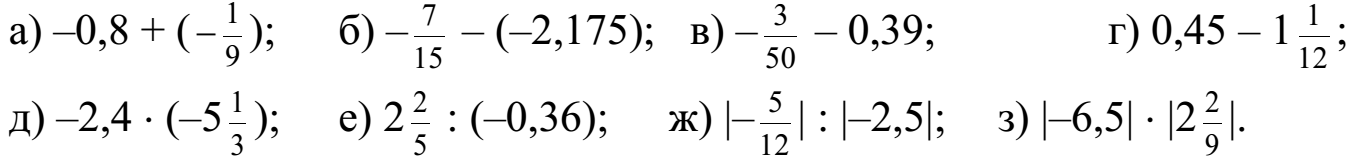 № 2 Найдите неизвестный член пропорции: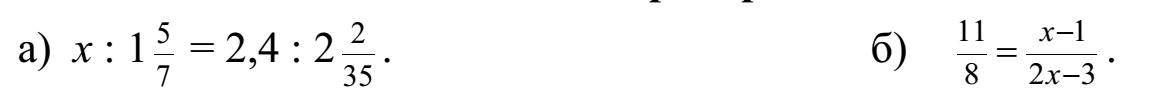 № 3 Решите уравнение: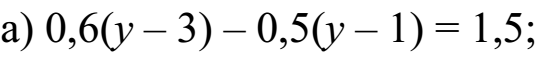 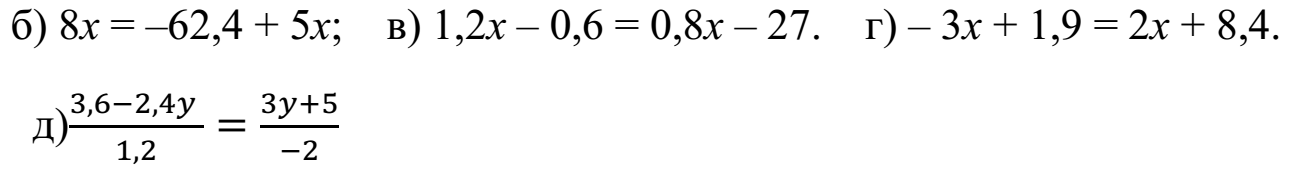 № 4. Упростите выражения:а) 4m – 6m – 3m + 7 + m;	б) –8(k – 3) + 4(k – 2) – 2(3k + 1);№5. Постройте на координатной плоскости точки А, В, С и D, если А (–11; 2), В (4; – 1),(4; 6), D (–4; 2).По чертежу определите координаты точки пересечения отрезка АВ и луча СD.№ 6. Вычислите: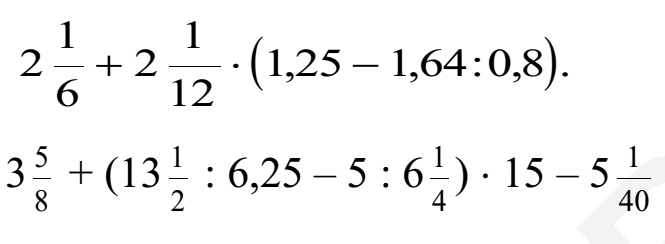 № 7.Решите задачу:Поезд 3 ч шёл со скоростью 63,2 км/ч и 4 ч со скоростью 76,5 км/ч. Найди среднюю скорость поезда на всём пути.№ 8. Решите задачу:Катер шёл 3 ч против течения реки и 2 ч по течению. Какой путь прошёл катер за эти 5 ч, если собственная скорость катера 18,6 км/ч, а скорость течения реки 1,3 км/ч?№ 9. Решите задачу, составляя  равнение:Скорость автобуса на 26 км/ч меньше скорости легкового автомобиля. Автобус за 5 ч проходит такой же путь, как ле ковой автомобиль за 3 ч. Найди скорость автобуса.№10. Расстояние от дома Оли до дома Кати равно 360 метров. Девочки одновременно вышли из дома и встретились через 4 минуты. Найдите скорость каждой девочки, если скорость Оли на 54 м/мин больше, чем скорость Кати.№11. В первый день магазин продал 40% имевшегося у него картофеля, во второй день – 60% остатка, а третий день – остальной картофель. Сколько картофеля было в магазине, если в первый день было продано на 800 центнеров больше, чем в третий?устному собеседованиюГеометрические фигуры: треугольник, прямоугольник, квадрат, круг – уметь изображать на бумаге, находить периметр и площадь фигуры.Сравнение величин.Навыки отыскания общих признаков у различных математических объектов.Навыки чтения и построения графиков.Решение простейших логических задач.